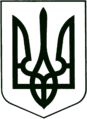 УКРАЇНА
МОГИЛІВ-ПОДІЛЬСЬКА МІСЬКА РАДА
ВІННИЦЬКОЇ ОБЛАСТІР І Ш Е Н Н Я  №403Про затвердження переліку закладів культури                                                       базової мережі міста Могилева-Подільського   Керуючись ст. 26 Закону України „Про місцеве самоврядування в Україні ”, ст.ст. 22, 23, 24 Закону України «Про культуру» та відповідно до постанови Кабінету Міністрів України від 24.10.2012 року №984 «Про затвердження Порядку формування базової мережі закладів культури», з метою забезпечення реалізації і захисту конституційних прав громадян у сфері культури, -   міська рада ВИРІШИЛА:       1. Затвердити перелік закладів культури базової мережі міста Могилева-           Подільського згідно з додатком.       2. Начальнику відділу культури і туризму міської ради Кулівар Г.А.            здійснити заходи, передбачені чинним законодавством, згідно даного            рішення.       3. Контроль за виконанням даного рішення покласти на заступника            міського голови з питань діяльності виконавчих органів Кригана В.І.та            на постійну комісію з питань освіти, культури, духовного відродження,            молоді, спорту та засобів масової інформації (Горобець А.В.).             Міський голова                                                                 П. Бровко Додаток  до рішення 13 сесіїміської ради 7 скликання від 11.04.2017 року №403    Перелік закладів культури базової мережі міста Могилева-Подільського                              Секретар міської ради                                                                                                     М. ГоцулякВід 11.04.2017р.13 сесії7 скликання№з/пНайменуваннязакладу культуриЗасновникзакладуКодЄДРПОУДатареєстраціїМісце знаходженняТип закладів згідно зі ст.23 Закону України «Про культуру»Форма власності та організаційно-правова форма1.Початковий спеціалізований мистецький навчальний заклад-дитяча школа мистецтвМогилів-Подільська міська рада3786529306.12.2011р.24000                    м.Могилів-Подільський,             вул. Вірменська, 70заклад освіти сфери культуриКомунальна, комунальна організація 2.Краєзнавчий музейМогилів-Подільська міська рада0222347719.08.1978р.24000 м.Могилів-Подільський, вул. Володимирська, 6музейКомунальна, комунальна організація 3.Бібліотека сімейного читанняМогилів-Подільська міська рада3738297024000 м.Могилів-Подільський вул.Володимирська,16бібліотекаКомунальна, комунальна організація4.Міська бібліотека Могилів-Подільська міська рада3738297024000 м.Могилів-Подільський,вул. Полтавська, 23 бібліотекаКомунальна, комунальна організація5Будинок народної творчостіМогилів-Подільська міська рада3738297024000 м. Могилів-Подільський, вул. Вірменська, 17/17клубний закладКомунальна, комунальна організація